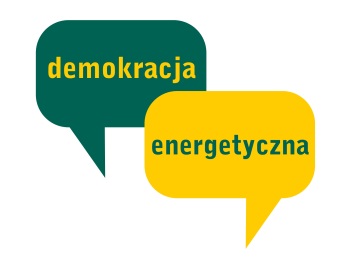 Demokracja energetycznaRegionalne Centrum Naukowo-Technologiczne w Podzamczu 03 kwietnia, godz. 9.00-15.00Program9.00 - 9.30 Otwarcie spotkania i wprowadzenie - Marszałek Województwa Świętokrzyskiego Adam Jarubas, Beata Maciejewska, Fundacja Przestrzenie Dialogu i Dariusz Szwed Zielony Instytut9.30 - 9.50 Ekonomiczne aspekty transformacji energetycznej Dariusz Szwed Zielony Instytut9.50 - 10.10 Jaką zmianę społeczną niosą rozporoszone źródła energii  Beata Maciejewska, Fundacja Przestrzenie Dialogu10.10- 10.40  Warunki do rozwoju OZE w Polsce Michał Kitkowski, Sunsol, Zielony Instytut10.40 – 11.00 Uczestnictwo społeczeństwa i samorządów lokalnych w rozwoju rynku OZE na przykładzie woj. świętokrzyskiego   Marek Kaczmarek - Wójt gminy Tuczępy, pow. buski   11.00 – 11.30 Dyskusja 11.30 – 12.00 przerwa i poczęstunek 12.00 – 12.20 Fotowoltaika:  przykłady działań prosumenckich Artur Pawelec  Rynkowa Agencja Świętokrzyska w Kielcach 12.20 – 12.40 Energetyka wodna Michał Kubecki Instytutu OZE w Kielcach 12.40 – 13.00 Energia wiatrowa, korzyści dla społeczeństwa lokalnego  Dawid Dziuba, Green Power Development w Krakowie 13.00 – 14.00 Dyskusja 14.00 Podsumowanie i zakończenie spotkania